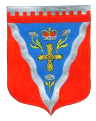 Совет депутатовмуниципального образования Ромашкинское сельское поселениемуниципального образования Приозерский муниципальный район Ленинградской областиР Е Ш Е Н И Еот 10 марта 2016 года                                                                    № 75                              Руководствуясь частью 4 статьи 12.1 Федерального закона от 25 декабря 2008 года № 273-ФЗ «О противодействии коррупции», частью 2 статьи 3 Федерального закона от 03 декабря 2012 года № 230-ФЗ «О контроле за соответствием расходов лиц, замещающих государственные должности, и иных лиц их доходам», Уставом муниципального образования Ромашкинское сельское поселение муниципального образования Приозерский муниципальный район Ленинградской области, Совет депутатов  РЕШИЛ:1. Утвердить порядок представления сведений о доходах, расходах, об имуществе и обязательствах имущественного характера лица, замещающего должность главы муниципального образования Ромашкинское сельское поселение муниципального образования Приозерский муниципальный район Ленинградской области, депутата Совета депутатов муниципального образования Ромашкинское сельское поселение муниципального образования Приозерский муниципальный район Ленинградской области и членов их семей (приложение 1).2. Настоящее решение вступает в силу со дня его официального опубликования.Глава муниципального образованияРомашкинское сельское поселение                                                 В.В.СмирноваРазослано: дело-3, редакция-1.УТВЕРЖДЕНрешением Совета депутатовмуниципального образования                                                                                                Ромашкинское сельское поселениеМО Приозерский муниципальный районЛенинградской областиот 10.03.2016 г. №75приложение 1Порядокпредставления сведений о доходах, расходах, об имуществе и обязательствах имущественного характера лица, замещающего должность главы муниципального образования Ромашкинское сельское поселение муниципального образования Приозерский муниципальный район Ленинградской области, депутата Совета депутатов муниципального образования Ромашкинское сельское  поселение муниципального образования Приозерский муниципальный район Ленинградской области и членов их семей Настоящий Порядок разработан в соответствии с Федеральным законом от 25 декабря 2008 года № 273-ФЗ «О противодействии коррупции», Федеральным законом от 03 декабря 2012 года № 230-ФЗ «О контроле за соответствием расходов лиц, замещающих государственные должности, и иных лиц их доходам», устанавливает порядок представления сведений о доходах, расходах, об имуществе и обязательствах имущественного характера лица, замещающего должность главы муниципального образования Ромашкинское сельское поселение (далее - глава муниципального образования), его супруги (супруга), несовершеннолетних детей (далее - сведения о доходах, расходах, об имуществе и обязательствах имущественного характера), депутата совета депутатов муниципального образования Ромашкинское сельское  поселение (далее - депутат), его супруги (супруга), несовершеннолетних детей. Глава муниципального образования, депутат представляет ежегодно не позднее 1 апреля года, следующего за отчетным: сведения о своих доходах, полученных за отчетный период (с 1 января по 31 декабря) от всех источников (включая денежное содержание, пенсии, пособия, иные выплаты), а также сведения об имуществе, принадлежащем ему на праве собственности, и о своих обязательствах имущественного характера по состоянию на конец отчетного периода; сведения о доходах супруги (супруга) и несовершеннолетних детей, полученных за отчетный период (с 1 января по 31 декабря) от всех источников (включая заработную плату, пенсии, пособия, иные выплаты), а также сведения об имуществе, принадлежащем им на праве собственности, и об их обязательствах имущественного характера по состоянию на конец отчетного периода; сведения о своих расходах, а также о расходах его супруги (супруга) и несовершеннолетних детей по каждой сделке по приобретению земельного участка, другого объекта недвижимости, транспортного средства, ценных бумаг, акций (долей участия, паев в уставных (складочных) капиталах организаций), совершенной им, его супругой (супругом) и (или) несовершеннолетними детьми в течение календарного года, предшествующего году представления сведений, если общая сумма таких сделок превышает общий доход главы муниципального образования, депутата и его супруги (супруга) за три последних года, предшествующих отчетному периоду, и об источниках получения средств, за счет которых совершены эти сделки.Глава муниципального образования, депутат при представлении сведений о доходах, расходах, об имуществе и обязательствах имущественного характера указывает сведения о принадлежащем ему, его супруге(супругу) и несовершеннолетним детям недвижимом имуществе, находящемся за пределами территории Российской Федерации, об источниках получения средств, за счет которых приобретено указанное имущество, о своих обязательствах имущественного характера за пределами территории Российской Федерации, а также сведения о таких обязательствах своих супруги (супруга) и несовершеннолетних детей. Сведения о доходах, расходах, об имуществе и обязательствах имущественного характера представляются главой муниципального образования, депутатом по форме справки, утвержденной Указом Президента Российской Федерации от 23 июня 2014 года № 460.Депутат представляет сведения о доходах, расходах, об имуществе и обязательствах имущественного характера главе муниципального образования Ромашкинское сельское поселение муниципального образования Приозерский муниципальный район Ленинградской области;Глава муниципального образования представляет сведения о доходах, расходах, об имуществе и обязательствах имущественного характера председателю постоянной комиссии Совета депутатов по местному самоуправлению, законности, социальным вопросам и экологии.В случае если глава муниципального образования, депутат обнаружил, что в представленных им сведениях о доходах, расходах, об имуществе и обязательствах имущественного характера не отражены или не полностью отражены какие-либо сведения либо имеются ошибки, он вправе в течение одного месяца, после окончания срока, указанного в части 2 настоящего Порядка, представить уточненные сведения.5.	Сведения о доходах, расходах, об имуществе и обязательствах имущественного характера, представляемые в соответствии с настоящим Порядком, являются сведениями конфиденциального характера, если федеральным законом они не отнесены к сведениям, составляющим государственную тайну.Лица, замещающие муниципальные должности, в обязанности которых входит работа со сведениями о доходах, расходах, об имуществе и обязательствах имущественного характера, виновные в их разглашении или использовании в целях, не предусмотренных законодательством Российской Федерации, несут ответственность в соответствии с законодательством Российской Федерации.6.	Подлинники справок о доходах, расходах, об имуществе и обязательствах имущественного характера хранятся у главы муниципального образования.7. Полномочия главы муниципального образования, депутата прекращаются досрочно в случае несоблюдения ограничений, запретов, неисполнения обязанностей, установленных Федеральным законом от 25 декабря 2008 года № 273-ФЗ «О противодействии коррупции», Федеральным законом от 3 декабря 2012 года № 230-ФЗ «О контроле за соответствием расходов лиц, замещающих государственные должности, и иных лиц их доходам», Федеральным законом от 7 мая 2013 года № 79-ФЗ «О запрете отдельным категориям лиц открывать и иметь счета (вклады), хранить наличные денежные средства и ценности в иностранных банках, расположенных за пределами территории Российской Федерации, владеть и (или) пользоваться иностранными финансовыми инструментами».Об утверждении порядка представления сведений о доходах, расходах, об имуществе и обязательствах имущественного характера лица, замещающего должность главы муниципального образования Ромашкинское сельское поселение муниципального образования Приозерский муниципальный район Ленинградской области, депутата Совета депутатов муниципального образования Ромашкинское сельское поселение муниципального образования Приозерский муниципальный район Ленинградской области и членов их семей